Tarafımca yukarıda vermiş olduğum bilgilerin doğruluğunu kabul ediyorum.Başvuru tarihinden itibaren 6 aydan fazla süre geçen yayınlar için daha önce başka bir kurumdan bilimsel çalışma destek puanı almadığımı taahhüt ederim.                                                                                                                                                                                                  Adı-Soyadı:Ünvanı:Tarih:İmza: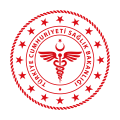 TEV SULTANBEYLİ AĞIZ VE DİŞ SAĞLIĞI EĞİTİM ARAŞTIRMA HASTANESİ ATIF ALAN YAYINLARI BİLDİRİM FORMU (EK-3)Sıra NoBaşvuru Sahibi Adı-Soyadı / ÜnvanıYayının Künyesi   (Yazarlar, Yayının Adı,  Yayınlandığı Dergi, Cilt, Sayı, Sayfa)Derginin Yer Aldığı İndeksAtıf Yapan Yayının Künyesi (Yazarlar, Yayının Adı,  Yayınlandığı Dergi, Cilt, Sayı, Sayfa)Atıf Alan Derginin Yer Aldığı İndeksPuanı12345678